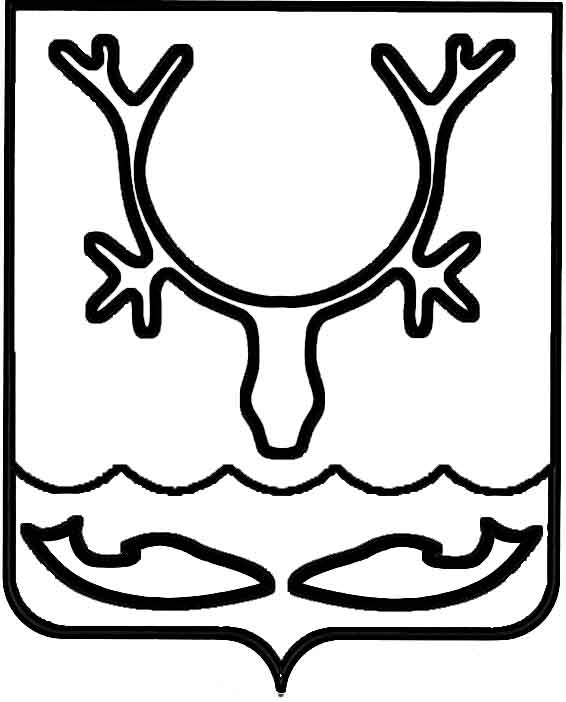 Администрация муниципального образования
"Городской округ "Город Нарьян-Мар"ПОСТАНОВЛЕНИЕОб изъятии жилых помещений в доме № 17 по улице им. Н.Е. Сапрыгина в городе Нарьян-Маре для муниципальных нуждВ соответствии со статьями 49, 56.2, 56.3 Земельного кодекса Российской Федерации, статьями 279, 281 Гражданского кодекса Российской Федерации, 
статьей 32 Жилищного кодекса Российской Федерации, в целях реализации подпрограммы 2 "Переселение граждан из жилищного фонда, признанного непригодным для проживания и/или с высоким уровнем износа" государственной программы Ненецкого автономного округа "Обеспечение доступным и комфортным жильем и коммунальными услугами граждан, проживающих в Ненецком автономном округе", утвержденной постановлением Администрации Ненецкого автономного округа от 14.11.2013 № 415-п, на основании распоряжения Администрации МО "Городской округ "Город Нарьян-Мар" от 12.10.2015 № 638-р "О признании многоквартирного жилого дома № 17 по ул. Сапрыгина в г. Нарьян-Маре аварийным 
и подлежащим сносу", распоряжения Администрации МО "Городской округ "Город Нарьян-Мар" от 25.01.2016 № 1010-р "О внесении изменений в распоряжения Администрации муниципального образования "Городской округ "Город Нарьян-Мар", постановления Администрации муниципального образования "Городской округ "Город Нарьян-Мар" от 11.04.2022 № 443 "Об изъятии земельного участка 
с кадастровым номером 83:00:050001:14 и квартиры № 9 в доме № 17 
по ул. им. Н.Е. Сапрыгина в городе Нарьян-Маре для муниципальных нужд" Администрация муниципального образования "Городской округ "Город Нарьян-Мар"П О С Т А Н О В Л Я Е Т:1.	Изъять для муниципальных нужд муниципального образования "Городской округ "Город Нарьян-Мар" следующие жилые помещения: - квартиру № 4 в доме № 17 по улице им. Н.Е. Сапрыгина в городе Нарьян-Маре, общей площадью 40,6 кв.м., кадастровый номер 83:00:050001:136;- квартиру № 6 в доме № 17 по улице им. Н.Е. Сапрыгина в городе Нарьян-Маре, общей площадью 31,4 кв.м., кадастровый номер 83:00:050001:138.2.	Администрации муниципального образования "Городской округ "Город Нарьян-Мар" в установленном порядке осуществить необходимые действия, связанные с изъятием жилых помещений. 3.	Управлению муниципального имущества и земельных отношений Администрации муниципального образования "Городской округ "Город Нарьян-Мар" направить в течение 10 дней со дня принятия настоящего постановления его копию 
в Управление Федеральной службы государственной регистрации, кадастра 
и картографии по Архангельской области и Ненецкому автономному округу 
и правообладателям изымаемых жилых помещений.4.	Управлению организационно-информационного обеспечения Администрации муниципального образования "Городской округ "Город Нарьян-Мар" в течение 10 дней со дня принятия настоящего постановления обеспечить его официальное опубликование и размещение на официальном сайте Администрации муниципального образования "Городской округ "Город Нарьян-Мар" 
в информационно-телекоммуникационной сети "Интернет".5.	Настоящее постановление вступает в силу после опубликования (обнародования) и действует в течение трех лет со дня его принятия.05.04.2023№493Глава города Нарьян-Мара О.О. Белак